         К А Р А Р                                                                        ПОСТАНОВЛЕНИЕ12.08.2021г.                                                                                                №    118   « О проведении месячника по благоустройству на территории сельского поселения Скворчихинский сельсовет муниципального района             Ишимбайский район Республики Башкортостан»      В целях улучшения санитарно-экологической обстановки на территории сельского поселения Скворчихинский сельсовет муниципального района Ишимбайский район Республики Башкортостан , руководствуясь  пунктами 11, 25 статьи 16 Федерального закона № 131 –ФЗ от 06.10.2003 года «Об общих принципах организации  местного самоуправления в Российской Федерации», Правилами благоустройства сельского поселения Скворчихинский сельсовет муниципального района Ишимбайский район Республики Башкортостан» , ПОСТАНОВЛЯЮ:1. Провести в сельском поселении Скворчихинский сельсовет муниципального района Ишимбайский район Республики Башкортостан с 12 августа по 11 сентября 2021 года месячник санитарной очистки, организовать экологические субботники по очистке, благоустройству  и озеленению территории  сельского поселения, организаций всех форм собственности.2.     Предложить:-Разработать и принять аналогичные акты о проведении месячника санитарной очистки и благоустройства территорий;-Руководителям организаций, КФХ, ИП, учреждений разработать план мероприятий по проведению месячника санитарной очистки на своих территориях;-Ежедневно информировать администрацию муниципального района , о ходе проведения работ по благоустройству;-Активизировать работу по выявлению нарушений правил благоустройства и санитарного содержания территорий и составлению протоколов об административных правонарушениях; -Организовать в период проведения месячника санитарной очистки и благоустройства территорий сельского поселения,  прием мусора от организаций, учреждений всех форм собственности на полигон твердых бытовых отходов в г.Ишимбай.3. Руководителям организаций, ИП, КФХ, учреждений всех форм собственности организовать экологические субботники по очистке, благоустройству и озеленению прилегающих территорий. 4. Администрации сельского поселения еженедельно информировать администрацию муниципального района Ишимбайский район о ходе проведения месячника санитарной очистки.5.   Контроль за исполнением данного постановления оставляю за собой.Глава сельского поселения                                            С.А. ГерасименкоБашҡортостан Республикаһы Ишембай районы муниципаль районы Скворчиха ауыл советы  ауыл биләмәһе хакимиәте   Мәктәп урамы, 8, Скворчиха  ауылы, Ишембай районы, Башкортостан РеспубликаһыТел. Факс: 8(34794) 2-88-74, e-mail: mail@skvorhiha.ru	ОГРН 1020201773327,		 ИНН 0226001302 КПП 026101001	Р/с 40204810700000001210 отделение – НБ Республика Башкортостан г.Уфа, БИК 048073001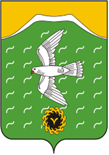 Администрация  сельского поселения Скворчихинский сельсовет    муниципального района  Ишимбайский район   Республики БашкортостанШкольная ул., д.8, с.Скворчиха, Ишимбайский район, Республика Башкортостан, 453226Тел. Факс: 8(34794) 2-88-74, e-mail: mail@skvorhiha.ruОГРН 1020201773327, ИНН 0226001302 КПП 026101001,                                     Р/с 40204810700000001210 отделение – НБ Республика Башкортостан г.Уфа, БИК 048073001